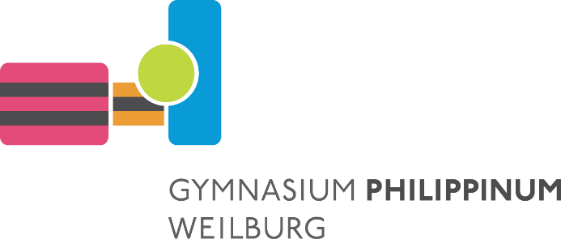 Praktikumsbescheinigung Schülerin/ Schüler: _____________________________________  	 	 	Vorname, Name hat im Zeitraum von 20.01.2025 bis 31.01.2025 bei folgendem Betrieb bzw. folgender Einrichtung ein Praktikum absolviert. Name Straße, PLZ 	 	 	 	 	 	 	Ort E-Mail-Adresse 	 	 	 	 	 	 	Telefon  	 Fehlzeiten: insgesamt __ Tage, davon __ entschuldigt und __ unentschuldigt sowie ____ verspätet (ggf. Firmenstempel) Unterschrift der Ansprechperson 